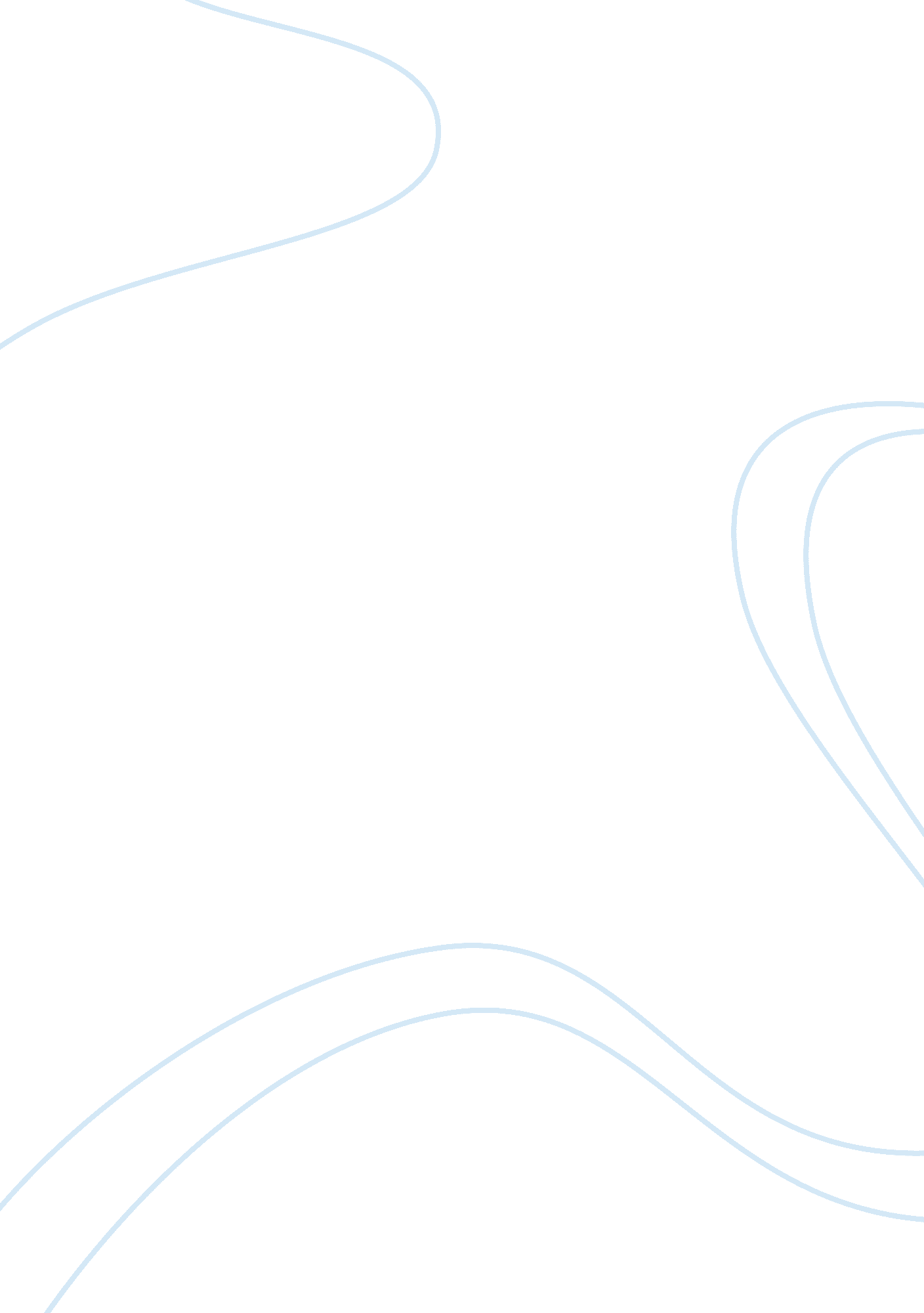 The future in the food marketsBusiness, Marketing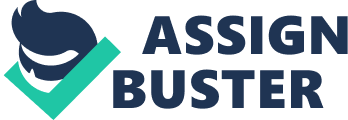 Nestle’ is one of the biggest consumer packed products firm in the planet that concentrates on augmenting the nutrition food value that, is consumed whereas raising the taste. The firm is categorized as health, nutrition, and wellness firm. 
Unilever and Nestle’ both concentrate on wellness and health, however, in place of concentrating on the precise wants of the end-users like Unilever. Nestle’ concentrates on their corporate unit of wellness to bring full life and suitable food to all of their end-users. This is to say that, they commit more effort and time into constituents of their products than the actual end-user. The corporate unit of wellness is an international network that is internationally set to aid in endorsing nutrition value. Their policy is to ensure firms provide enhanced products that are suitable to the consumer. 
Unilever and Nestle’ vary in marketing since Unilever is glued to its profile as well as eliminated commodities, on the other hand, Nestle’ is generating and improving numerous of Nestle’ goods. The packaging employed by Nestle’ plays an immense function in their marketing. Every package encompasses a Nestle’ Nutrition Compass to demonstrate to buyers what they will gain if they buy the product. The philosophy of Nestle ’is that information on nutrition is not adequate. The compass contains three elements: Good to know; Good to remember, and Good to talk. Similar to Unilever, the marketing strategy of Nestle’ is focused on the future of their commodities. They are developing goods that will be focused on gestational matters, obesity, Alzheimer’s, diabetes and additional items that will be of benefit to wellness and health of the buyers. 